E voting Link Farmers Batch 4 : - https://eibcvoting.com/vote-dashboard.php?voting_id=1153QR Code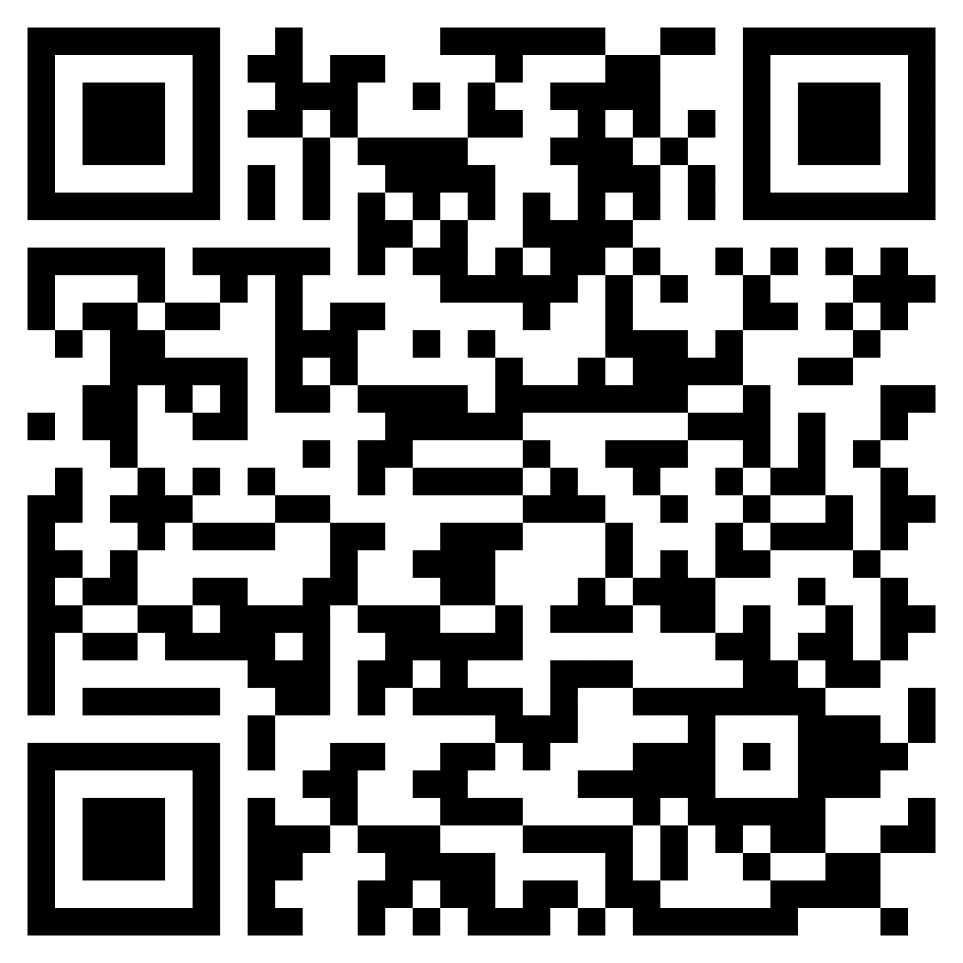 Check Your Name in this list before using this link V.PERUMAL-1334342SANTHI.A-1334343SHANKAR.T-1334348A.KANNAMMAL-1334351K.AMUTHA-1334354JANAKI.R-1334356K.SAGUNTHALA-1334359SUBRAMANIYAN.K-1334360S. JAYANTHI-1334361T.MANIMEKALAI-1334364SEEMAN .A-1334366C.S.KARNAN-1334368D.SENTHIL KUMAR-1334370KANIMOZHI.G-1334379V. SANTHI-1334382G.ELAKKIYA-1334388R.SELVI-1334392SEDHUAMMAL.T-1334393S.INDHU-1334398M.SUBULAKSHMI-1334401P.SENTHIL-1334403J.SUNDARARAJAN-1334410THILEEPAN.P-1334414SATHIYARAJ.T-1334417T.SURESH-1334420J.BANUMATHI-1334423K.SENTHILMURUGAN-1334424G.VASANTHI-1334426MAHESWARI.R-1334429V.ANBAZHAN-1334431KATHIRESAN R-1334439RANI.N-1334440V.SELVANAYAGAN-1334442PRIYANGA.B-1334443LATHA.G-1334444TAMILARASI.A-1334445SARAVANAN.S-1334449DEVI.S-1334454RAJAKUMARAI.A-1334459P.RAJENDRAN-1334460THENMOZHI .M-1334461R.MURUGAN-1334477R.ANJALAI-1334478TAMILARASI  .S-1334479KOLANJI.A-1334483K.ASOKAN-1334486R.JAYA-1334487M.SAMIDURAI-1334495G.SURESH-1334496K.VELU-1334498V.VELMURUGAN-1334502R.CHOKKALINGAM-1334508MAHESWARI.R-1334509T.PARAMASIVAM-1334518C.MUTHUMANIKAM-1334519T.APPARSUNDARAM-1334526M.SUBBUSAMY-1334528JAYA .K-1334530THAMARAISELVI.S-1334532SEKAR.A-1334542ANNAMALAI.P-1334543RAMAKANNU.V-1334546S.MAHADEVI-1334547MUTHUMOZHI.A-1334550P.VASUDEVAN-1334551VEERAMMAL.B-1334554VANITHA.B-1334557THANGARASU.G-1334562SELVARASU.B-1334573B.SARASWATHI-1334574MANIMEGALAI .B-1334575P. SUMATHI-1334579R.VENKATESAN-1334581T.ARJUNAN-1334586SELVAN.R-1334588VIJAYAKUMAR .G-1334590HARIKRISHNAN.R-1334592MANORANJITHAM.G-1334594S.SRINIVASAN-1334595SARASWATHI-1334599S.VENMATHI-1334603T.CHINNADURAI-1334609MURUGAN.D-1334610K.VETRIVEERAMANI-1334612S.ANJALAI-1334613M.VENKATESAN-1334617P.VENKATESAN-1334621DHANAKODI.K-1334624M.SAKTHIVEL-1334625S.ALAGAPPAN-1334631B.SANTHOSHKUMAR-1334635R.SHANMUGAM-1334638PARTHIBAN.P-1334639JAISANKAR .D-1334641PERIYAMMAL .M-1334645UDHAYAKUMAR.N-1334647G.PERIYAMMAL-1334649ELANGOVAN.K-1334650P.SUDHA-1334651LALITHA .E-1334652C.SENTHILKUMAR-1334653LAKSHMI.M-1334654M.KALYANASUNDARI-1334660C. MUTHUSAMY-1334663CHITHRA .R-1334669RAMACHANDRAN .T-1334670M.MANJULA-1334671K.ATHIKESAVAN-1334674MAYAKRISHNAN .P-1334676A.RAMAMOORTHI-1334681CHITRA.S-1334685SOBANA.B-1334686CHITRA.G-1334688P.MANJAYE-1334689POONKODI.V-1334692THILAGAVATHY.G-1334700ARUL.M-1334701SUMATHI .V-1334702PALANIYAMMAL.P-1334703PERUMAL.R-1334706K.SELVARASU-1334708P.RAJARAM-1334709R.MURALIDHARAN-1334710KOLANJINATHAN .M-1334711R.THAMIZHARASI-1334714K.RANGASAMY-1334715P.SUBRAMANIAN-1334716VISWANATHAN .G-1334718P.BALAKRISHNAN-1334723SARASWATHI.R-1334724K.THIRUKANNAN-1334725POOPATHI .R-1334729SUBRAYAN.A-1334730M.KAVITHA-1334732N.SUMATHI-1334733S.PRAKASANATHAN-1334734PRIYA.S-1334737R.NARAYANASAMY-1334743K.VIJAYAKUMAR-1334744S.KALAVATHI-1334745THIRUVENKADAM .K-1334747ASAITHAMBI .K-1334748SADAIYAPPAN .M-1334749RAVICHANDRAN-1334750PALANIVEL .K-1334751R.MANIKANDAN-1334753M.EZHILARASI-1334754DHANALASHMI .S-1334757PERIYASAMY.A-1334758BALUSAMY.T-1334759V.KALAISELVI-1334762R.LATHA-1334767SUDHA.P-1334769PERIYASAMY.C-1334771V.MALARKODI-1334772J.MURUGAN-1334773R.VEERASAMY-1334774K.SITHIYAYI-1334776R.NARAYANASAMY-1334780P.CHINNAYAN-1334782V.SANKAR-1334783PEREMKUMAR-1334785PANDIYAN .V-1334789ARUNAKERI .V-1334790K.KANAGARAJ-1334791T.RAJAKUMARI-1334793H.HABIBABEGAM-1334808K.KARUNANITHI-1334809BALAKRISHNAN .K-1334812SATHIYA.M-1334813DHANALAKSHMI .S-1334814JEGADHAM .M-1334815RAMALINGAM.K-1334818RADHAKRISHNAN-1334819SUNDARAM .K-1334820SATHASIVAM .K-1334821K .POONGAVAM-1334822N.KOKILAMANI.-1334825AMSAVALLI .V-1334827D.ELANGOVAN-1334834RANI.R-1334835R.SURESH-1334836S.SUMATHI-1334837MAGESHWARI-1334840SUBRAMANIYAN . T-1334842R.BABY-1334844MINNALKODI.P-1334846C-SUDHAKAR-1334848SANTHI . P-1334849SANGEETHA.V-1334852KASINATHAN .K-1334853A.GEETHARANI-1334855RATHINAM.D-1334857PACHAIYAMMAL .R-1334861R.KUZHANDAIVEL-1334864R.DEVARAJAN-1334873P.SELVARASU-1334874MURUGESAN . K-1334881M.SELLAMMAL-1334886CHINNAPONNU.N-1334889VISWANATHAN. R-1334902M.INTHIRA-1334909M.PREMA-1334921SIVASAKTHI.J-1334923M.ROHINI-1334926VASANTHI.S-1334928C.VADIVEL-1334933NAGARAJAN  .P-1334935R.ELAIYARANI-1334939M.NARAYANASAMY-1334941P.KARUPPAN-1334944PANNERSELVAM.K-1334945P.MARIMUTHU-1334952SIVAKUMAR . S-1334953SUBRAMANIYAN  .P-1334954R.DHANALAKSHMI-1334955S.MOHAMED SALIM-1334957SANTHI.K-1334962ELLUMALAI.K-1334963K.DURAISAMY-1334965A.RADHAKRISHNAN-1334967SUMATHI.D-1334972R.PALANIVEL-1334974K.RAVI-1334977ARUNDHAVAM. R-1334979ASHOKKUMAR .S-1334982K.SELVARASU-1334988RAJESWARI .R-1334997R.KALA-1334998BAKKIYARAJ.C-1335002ELAKKIYA.R-1335009CHINNAPPAN.K-1335013P.CHINNASAMY-1335014A.SUDHA-1335027V.KALVIKKARASI-1335028SANKARI.P-1335030K.AKILA-1335032B.RATHAKRISHNAN-1335033RAJARAMAN.K-1335035SENTHILKUMAR.V-1335037BALARAMAN.K-1335038UMADEVI.P-1335045ANJALAM.S-1335047SANKAR.A-1335049UMA.M-1335050AMUDHA.D-1335053PRAKASH.E-1335054ANJAYEE.K-1335060PANDIYAN.K-1335061KODISUNDARAM.G-1335063ANNADURAI.V-1335069SHANDHI.S-1335070KALPANA.N-1335073G.BALASUBRAMANIYAN-1335076MANIKANNAN.A-1335077SELVAKUMAR.S-1335078MARUDHAMBAL.M-1335081KANDHIMATHI.K-1335082VIJAYA.S-1335083JAYASEELI.A-1335084SRINIVASAN.S-1335085RAMASAMY.P-1335086LAKSHMI.G-1335090SANGEETHA.P-1335092RAJENDRAN.A-1335094KODIYAMAL.K-1335096VENKATESAN.K-1335104SELVARASU.R-1335107ABIRAMI.G-1335109RASATHI.K-1335110SELLAM.A-1335114SRINIVASAN.M-1335115RADHA.S-1335120EZHILRANI.R-1335121SAROJA.A-1335122M.PRIYA-1335123ARUMUGAM.A-1335129BHARATHI.R-1335133LAKSHMI.A-1335134ANANTHAN.M-1335135RAJAMANI.R-1335139VARNAGI.V-1335142SATHISH.R-1335145S.DEVAKI-1335146PACHAYAMMAL.J-1335147DHANALAKSHMI.V-1335151RAMESH.P-1335155SRIDHARAN.A-1335158TAMILARASAN.A-1335159RAMAR.V-1335160VALARMATHI.E-1335166NATARAJAN .M-1335171JAGATHAMBAL.B-1335173MANIMEKALAI.R-1335181SULTHARANI.K-1335183GOPALAKRISHNAN-1335185S.THENMOZHI-1335189SANGEETHA.K-1335190ELAVARASI.S-1335191JAYARANI.G-1335192R.JAYARAMAN-1335193R.RAMESH-1335194D.INDHIRA-1335195PUSHPA.K-1335196J.SUDDHA SATTVA PRIYA AMBA-1335202CHITRA-1335203RAVICHANDRAN.G-1335213TAMIZHENTHI.R-1335217ARUL.R-1335218N.ARUN-1335219A.ANDAVAR-1335220CHINNATHANGAM-1335224G.THOPPAIYAN-1335226SIVAPRAKASAM.P-1335233P.KOLANJINATHAN-1335235S.BALAMURUGAN-1335240SELVAKUMAR.K-1335241GAYATHRI.A-1335244KANNAGI.R-1335246S.AMUTHA-1335247P.ANJALAI-1335249C.KARUPPAIH-1335252REVATHI.R-1335253DHANAVEL.R-1335255KOLANJI.A-1335256KOLANCHI .S-1335260G.SENTHILSARAVANAN-1335264K.VIJAYALAKSHMI-1335267R.KAVIRASA-1335268PUSHPARAJ.G-1335271K.BAGHYARAJ-1335282A.DHANDAPANI-1335286P.KRISHANAMOORTHY-1335287A.VALAMBAL-1335289AMUTHA.R-1335291S.KAVITHA-1335292S.RASU-1335293S.MAHARANI-1335294R.KANTEEBARAJAN-1335297D.NAGARATHINAM-1335301S.RAJAMANI-1335303KUMAR.S-1335304HEMALATHA-1335308VETRIVEL.G-1335309G.SASIKALA-1335313R.ELAYARAJAN-1335315K.RAJASEKAR-1335317SELVARANI.K-1335318MALARKODI.K-1335331KRISHNAMOORTHY.S-1335332K.DHINESHKUMAR-1335333MAHADEVI.C-1335334GOVINDAMMAL.R-1335336VELAYUTHAM.R-1335338SUSINDRAN.B-1335339SENTHAMIZHSELVI.P-1335340ARUNTHAVAM.G-1335343MURUGESAN.V-1335344K.ARIVALAGAN-1335356P.KUMARESAN-1335361PANDIAN.C-1335364MAGESHWARI .S-1335370VIMALA.R-1335371THAVAMURUGAN.T-1335372KALAIYARASI.S-1335374VENKATESAN.V-1335375VIJAYA.P-1335378C.RAJAKALA-1335379B.AKILA-1335380S.SELVI-1335382ANJALAI.S-1335383PACHAMUTHU.G-1335385RAJASEKAR.A-1335389GEETHA .G-1335390A.MUNIYAN-1335392SUGANTHI.V-1335394PALANIVEL.G-1335395JAYABALAN.C-1335398R.VELMATHI-1335399K.PUSHPAVATHI-1335405RAJESWARI.N-1335406BABY.K-1335410S.DEVI-1335411K.PAZHANIVEL-1335412SATHYA.S-1335416MALLIKA R-1335419NAVEENRAJ.S-1335424PERIYAMMAL.P-1335430PALANIAMMAL.A-1335432R.JAYA-1335433JAYASAKTHI.B-1335439PALANIAMMAL.K-1335440M.MAYAVEL-1335445VIRUTHAMBAL.K-1335454K. SENTHIL-1335457K. GOVINDARASU-1335458A. PALANIVEL-1335460G.THAMIZHMANI-1335477K.CHELLAMMAL-1335483MURUGESAN.R-1335485DHANASELVI.V-1335498J.RAJATHI-1335499M.UMA-1335500S.RAMARAJU-1335501THILAGAVATHI.R-1335509ARIYAPUTHIRAN.N-1335514SAMIDURAI.A-1335518S.RATHIKA-1335519G.RAMAMIRTHAM-1335520R.PAVUNU-1335524M.MANIKANDAN-1335525M.RAJAKUMARI-1335528RAMU.S-1335535GURUMANI.K-1335536A.N.RENGANATHAN-1335542S.PADMANI-1335544M.MARUTHAMBAL-1335547M.PAZHANI-1335548SANGAR-1335551SAROJA.G-1335561SELVI.J-1335562GANTHI.T-1335563RENGANATHAN.K-1335570PAZHANI.P-1335578VELVIZHI.R-1335580MURUGANANDHAM.V-1335585R.NAGARAJAN-1335586K.KOLANJI-1335591JOTHI.S-1335593KEERTHIVASAN.M.S-1335594SELVAKUMAR.P--1335597A.BALAKRISHNAN-1335601VALARMATHI.R-1335603ANJALAIDEVI.R-1335605TAMILARASAN.S-1335606SELVAMBAL.R-1335612SATHYA RAVI-1335614R.JAYA-1335617RAJAKUMARI.S-1335620SEKAR.P-1335622AMBIKA.A-1335623GUNASEKARAN.S-1335624ASHODAI.K-1335626KANNAMMAL.S-1335629MALA.K-1335631RAJAMANICKAM.P-1335635C.KALA-1335640IYYAPAN.M-1335643ANNAKALANJIYAM.K-1335644K.ANNADURAI-1335645S.MUTHUJOTHI-1335650AMBIKA.E-1335656MANIKANDAN.T-1335659CHANDRA.G-1335663SUDHA.S-1335665PREMA.P-1335667R.THANGADURAI-1335670SANTHI.V-1335672GOGILA.P-1335679RAMASAMY.K-1335681RAVICHANDRAN.G-1335690SELVI.J-1335692VELMANI.A-1335696PRAKASH.S-1335697PALANIYAPPAN.K-1335703MAGESWARI.E-1335707RAVIKUMAR.P-1335712KARPAGAVALLI.R-1335713POOMALAI.P-1335714ARUL.K-1335715GIRIJA.M-1335716VENKADACHALAPATHI.S-1335719UMASHANKARI.M-1335722MURURGAN.R-1335723ARIVUDAINAMBI.G-1335729RAMESH.K-1335730RAMACHANDRAN.K-1335732JAGADESWARI.I-1335747S.RAVICHANDIRAN-1335750K.MOHASINA BEEVI-1335757P.ARUMUGAM-1335766T.MINNAL KODI-1335779DEVI.S-1335780T.SELVI-1335784VALLI.G-1335786P.SUDHA-1335790INDIRANI.E-1335793R.SENTHILNATHAN-1335794SANTHI.P-1335796V.PUSHPA-1335798MAHESHWARI.T-1335799R.KARPAGAVALLI-1335802K.RENUGADEVI-1335803K.MULLAINATHAN-1335806M.VENNILA-1335810C.POOMALAI-1335821N.RAMACHANDRAN-1335822A.SENTHAMIZHSELVAN-1335823K.PARIMALA-1335826K.PERIYANAYAGAM-1335829A.MANIYARASI-1335831S.RAMAKRISHNAN-1335832R.KAVTHA-1335833R.LAKSHMI-1335837S.KAVITHA-1335838VASANTHA.M-1335840S.VISWANATHAN-1335842D.SENTHILKUMAR-1335846V.SILAMBARASI-1335848K.THILAGAVADHI-1335849V.DHAVAMANI-1335851S. MALARVIZHI-1400666K.ARUNACHALAM-1400976M.SELLAMUTHU-1403921R. KALIYAMMAL-1403953D. SELVARAJU-1404122A.SIVAPERUMAN-1405006P.KOTHANDARAMAN-1406226S.VEERASAMY-1406227S.K.THANGARASU-1406232K.NARAYANAN-1406237T.MUNIAMUTHU-1406239K.SANTHOSHKUMAR.-1406244K. SINGARAM-1406249S.PALANIYAMMAL-1406259M.VIJAYA-1406260V.KOLANJI-1406263L.POUNAMBAL-1406269P.ARUMUGAM-1407388R.VENKATACHALAM-1407400R.RANI-1407405S.PALANIMUTHU-1407407P.POOMALAI-1407411T.CHELLAPILLAI-1407417A. CHINNASAMY-1407418P.RAMAN-1407420K.P. RAMALINGAM-1407424D.SELLAMMAL-1407431S.PERIYANAYAGAM-1407434C. PERIYASAMY-1407442A.PERIYAMMAL-1407589P.MANI.-1407590K.DURAISAMI-1417296V.SELVARAJ-1417585MAYAVAN-1417674M.AMIRTHAM-1419579SRINIVASAN.C-1420533GOVINTHAN.A-1421529N.MEENA-1421670MAHESHWARAN.S-1421674D.VELMURUGAN-1422106D.BALASUBRAMANIAN-1422107D.VENKATESAN-1422108DHANAVEL-1422392DHANAPAL-1422395M.MUNIYAMUTHU-1422551SURESH.S-1422933VENGADACHALAM.M-1423163K.PRABU-1423178N.MEENASEKARI-1423195SEETHALAKSHMI J-1200022GOVINDARAJAN M-1200023SAMBASIVAM V-1200025RAJANGAM M-1200026KUMAR  M-1200031BAVANI K-1200038KALIMUTHU G-1200040KANDASAMY M-1200041RAJA M-1200047SELVARAJ C-1200054USHA  R-1200055KUMAR  V-1200057VEERASAMY M-1200071AKBER ALI S-1200081KANNAN K-1200082RAMAMOORTHY K-1200093CHAKKARAPANI G-1200094MUTHAIYAN R-1200095THANGARAJ K-1200096BALAGURU M-1200097RAMANATHAN G-1200100SATHIYAMOORTHY M-1200102KUMAR  K-1200107THANGARAJ  A-1200108RAJA  M-1200110MURUGAN  K-1200111KALYANAM  T-1200114VENKATRAMAN  K-1200117VANJILINGAM  S-1200119SEKAR  K-1200121MURUGESAN  M-1200123RAJARAMAN    S-1200128BALAKRISHNAN  V-1200130PALANI  R-1200133SANKAR  S-1200137KARTHIKEYAN  K-1200138SHANMUGAM  R-1200139SINGARAVELAN  D-1200140SUBRAMANIYAN  K-1200143MURUGESAN  K-1200145GOVINDARASU  K-1200146KALIYAPERUMAL  G-1200147SIVAKUMAR   S-1200149RAMADOSS    K-1200154RAMADOSS R-1200156ANBALAGAN   P-1200157BALASUBRAMANIYAN   A-1200158KANAGAVALLI  T-1200159R. SIVAJOTHI-1200162PARTHASARATHI  K-1200163SUBRAMANIYAN  M-1200165VISWANATHAN  N-1200171CHANDRASEKARAN  K-1200172NAGARAJAN  R-1200174KALIYAMOORTHY  R-1200175APPADURAI  V-1200177KANNAIYAN  N-1200179MURUGAN  R K-1200181KUMAR   R-1200183ANBALAGAN  K-1200184RAJENDRAN  T-1200185JAYAPRAKASH  S-1200186MURUGAN   K-1200188KATHIRVEL  M-1200191SEENIVASAN   S-1200192RAVI  T-1200196BALAGURU  D-1200198KRISHNAMURTHI  K-1200199PANNEERSELVAM  A-1200200SAVITHIRI  R-1200205RAMASAMY    K-1200206KAMALAKANNAN  T V-1200209SHANMUGAM D-1200211ARUNACHALAM.G-1200216RAMAMOORTHY.S-1200217KRISHNAN G-1200225SANTHI  T-1200226UMARANI P-1200229ASIYAMARIYAM A-1200239VADIVELAN  S-1200248KUPPUSAMY   S-1200251HARIDOSS R-1200254RENUGA  S-1200256DHANALAKSHMI   K-1200263RAJARAMAN.P-1200270NATARAJAN   V-1200272SAMBANDAM   K-1200278SENTHILKUMAR   G-1200279CHANDURU   K-1200280PANNEERSELVAM   A-1200284JEYARAMAN  A-1200285RAJENDRAN   K-1200288KASINATHAN   S-1200292BALASUBRAMANIYAN   V-1200293KALYANASUNDARAM   K-1200301RAJENDRAN   T-1200311KITTU   K-1200313KALYANASUNDARAM   A-1200315MEENATCHISUNDARAM   S-1200327VIJAYAKUMAR  S-1200332RADHAKRISHNAN  R-1200342CHINNAIYAN  M-1200346RAVICHANDRAN  K-1200351BABU  P-1200360RAMESH  A-1200362RAMANI  C-1200363SAMBANTHAM  A-1200371ELAIYAN  K-1200373THAMILARASI  U-1200384MURUGESAN  T-1200396BALU  K-1200397RAMAMOORTHY  P-1200401MURUGAN  K  G-1200409NAGARAJAN  A-1200416NATARAJAN  N-1200417BALU  C-1200423VENUGOPAL  A-1200426SENTHIL KUMAR  A-1200430SENTHIL   K-1200433RAJAGOPAL  S-1200435RAGAVAN  R-1200437KARUMBAYIRAM  R-1200438VALLI  V-1200446RETHINASABAPATHI-1200465MOHANDOSS  U-1200466VASUDEVAN.U-1200470GANDHI  S-1200471MURUGESAN  P-1200474MAHENDRAN  K-1200478MURUGESAN  T-1200479SARAVANAN.R-1200480PADMINI.S-1200481KARTHIKEYAN  P-1200484DURAI  B-1200486PALANIVEL  R-1200487KALIYAMOORTHY  R-1200490ARUMUGAM  K-1200493SELVARAJ   R-1200495VEERAPANDIYAN  K-1200497SWAMINATHAN K C-1200502SHANMUGAM R-1200505THANGARASU   S-1200511MURUGAN G-1200516KANJAMALAI  S-1200518TAMILARASAN  G-1200526MAHALINGAM  T-1200528KOTHANDARAMAN  J-1200529RAJANGAM  N-1200530VARADARAJAN  C-1200533JAYAKUMAR   K-1200534PANDIYAN  R-1200538VELVENDAN  M-1200539ANANDAN  R-1200540GOBU  C-1200549RAMESH  D-1200552KASINATHAN  P-1200554KATTABOMMAN  R-1200559RATHAKRISHNAN  M-1200565SEENIVASAN  K-1200569VIJAYAKUMAR  D-1200576JAYARAMAN  S-1200579RAJENDRAN  P-1200582SANGEETHA  M-1200593KANDASAMY M-1200601AKHASRAJAN  K-1200603PALANISAMY  K-1200606VISWANATHAN   A-1200616VISWANATHAN   N-1200619VIMALA   C-1200624RAVICHANDRAN   R-1200637BALAJI   P-1200640SURESHKUMAR   R-1200642CHINNATHAMBI     C-1200645SIRAJUDEEN   M-1200647NEDUMARAN   S-1200650KALIYAPPAN   V-1200655RAVI   M-1200657SELVI   R-1200673MASILAMANI   M-1200682GUNASEKARAN   S-1200685ALAGAPPAN   N-1200687SENTHILVEL   C-1200690ANANDAKUMAR   S-1200696KANNAIYAN   G-1200700SEENUVASAN   V-1200702SAKTHIVEL  S-1200719MANIMEGALAI  M-1200723GNANASEKARAN  V-1200726ANBUMANI   M-1200729SIVAJI  S-1200740NAMACHIVAYAM    M-1200743MALLIKA  R-1200748MASILAMANI  K-1200757BALASUBRAMANIYAN  V-1200759ABDUL MALIK   A-1200768RAJENDRAN  S-1200776RAMESH  G-1200779PANNEERSELVAM  V-1200786CHINNATHAMBI  V-1200787SELVAM  S-1200804JAIGANESH   N-1200810SRINIVASAN  M-1200816DURAI  T-1200821SUNDARAM  N-1200823THAVAMANI  M-1200825KALIYAPERUMAL  M-1200837KUMAR  K-1200842SENTHIL MURUGAN  N-1200851GUNASEKARAN  S-1200874GANESAN  K-1200884SELVARAJ  N-1200885RAVINDRAN   M-1200918MURUGESAN   R-1200922GANESAN R-1200938RAMASAMY T-1200939RADAKRISHNAN S-1200940MURUGESAN K-1200944NOOR MOHAMED  M-1200946PUGALENTHI R-1200947GOVINDHAN R-1200948KAVITHA P-1200953UTHAYAKUMAR  S-1200956SUNDARESAN  A-1200967RAJAGOPALAN  S-1200968RAMESH  S-1200974KALIYAMOORTHI T-1200989NAJUMUDEEN  M-1201000KANNAN  K  P-1201016ABDUL VAHAB  S-1201021MAHALINGAM  T-1201029MANGAYARKARASI  G-1201035ADHILAKSHMI  S-1201036MUNUSAMY M-1201044PALANIVEL   C-1201103KANNAN A-1201147ANANDAN  .V-1201208MOHAN G-1201227RAJENDRAN P-1201232RADHAKRISHNAN K-1201233PANNEERSELVAM R-1201236SELVARAJAN T-1201237SUNDARESAN R-1201241PRABAHARAN  K-1201253RAJAVEL  S-1201254ARIKRISHNAN  M-1201260KANAGARAJ  K-1201262CHANDRASEKARAN  V-1201270CHAKKARAVARTHI  T-1201273RAVICHANDRAN  N-1201283NATANATHIYAGARAJAN  G-1201285MOORTHY.M-1201292MAHARAJAN.S-1201299PANDIYAN.S-1201300RAMESH.M-1201301LATHA.R-1201302SELVAM.R-1201306SUBYTHAPEHAM  K-1201317KUMAR   S-1201319MAHESH   S-1201321RAMALINGAM   C-1201324RAJENDRAN   T-1201326BALASUBRAMANIYAN   S-1201328SAGADEVAN  C-1201329SELVAMANI  N  K-1201330TAMILSELVAN   C-1201332PUSHPALATHA  J-1201335SAMY  K N-1201338RAMADOSS   R-1201341ANBALAGAN   R-1201350ACHIAMMAL   S-1201351THIRUGNANASAMBANTHAM   K-1201354PALANIVEL   C-1201356RAMASAMY   K-1201358MOHANASUNDARAM   D-1201365SWAMINATHAN   P-1201368MANIMEGALAI   S-1201370AYYAKUNJU   C-1201373RAMADOSS   K-1201377KALIYAMOORTHY   P-1201381AMMASI   C-1201393NAGALINGAM   K-1201394ANNADURAI   R-1201402PACKRISAMY   S-1201407JAYARAMAN   P-1201416SANKAR   K-1201430JAYARAMAN   K-1201431GOVINDARAJAN   P-1201434KUMAR   K-1201435SELVI  G-1201436RAMADOSS   R-1201447AYYAPILLAI  M-1201456SARAVANAN  S-1201459NEDUMARAN  K-1201460KATHAMUTHU  R-1201461SANTHANAM  R-1201466SUNDARAM   C-1201475LAKSHMANAN  S-1201509MANIKANDAN  M-1201514MOHAMMED TAMEEZ  S-1201516BALAKRISHNAN  K-1201522GANAPATHI  C-1201535UTHIRAPATHI  G-1201537SEKAR  K-1201547GOPAL  K-1201550MARIMUTHU  A-1201560INDIRA  D-1201566SEKAR  G-1201569SUNDARAM  K-1201570SUSEELA .M-1201572BALU  S-1201574RAJKUMAR  K-1201575SEKAR  C-1201580MALLIKA  R-1201584GANESAN  J-1201596THIRUMAL  K-1201614KUMAR  R-1201615SELVARAJ  K-1201616SUMATHI  R-1201617MAHALINGAM  N-1201623RAJENDRAN  K-1201627JAYABAL  S-1201641SUGUMAR  K-1201647MATHIYALAGAN  V-1201648PALANINATHAN  J-1201650R.SIVAKUMAR-1201654KALIYAN   V-1201660SHANKAR  R-1201677PADMINI  M-1201678AMIRTHALINGAM  K-1201682BALAKRISHNAN  R-1201686UMA   D-1201690LATHA  G-1201691RAVI  M-1201694LATHA  S-1201695SAMBANTHAM.V-1201699DURGADEVI  M-1201702AMUTHA  K-1201710VIMALA  K-1201711PANNEERSELVAM V-1201715GOPAL M-1201719BALU M-1201725RAJADURAI G-1201728RAVI R-1201729RAMACHANDRAN  P-1201730DURAI  K-1201731PACKIRISAMY  G-1201733RAMADOSS  R-1201738RAJARETHINAM  A-1201740MATHIYALAGAN  G-1201744RAMALINGAM  C-1201745SANKAR  T-1201747RAMALINGAM  A  R-1201750RAVICHANDRAN  G-1201751NARAYANASAMY  K-1201754KALIYAMOORTHY  P-1201758THIRUGNANAM  R-1201759MURUGANANDAM .D-1201760CHINNADURAI     R-1201761DURAIRAJ  N-1201762RAJAMANIKKAM  K-1201769DEVANANDAM  K-1201770JAYAKODI  R-1201777ANANTHAN  R-1201781KUNJU  P-1201784MANOHARAN R-1201789RENGANATHAN G-1201791CHOKALINGAM C-1201792BALASUBRAMANIYAN A-1201794ANBALAGAN G-1201795GOVINDARAJ K-1201797RAJAGURU K-1201798MANI K S-1201799KUMAR M-1201800KUMAR T-1201807SIVANANDAM  G-1201808SAMIYAPPAN  M-1201812CHOKKALINGAM  K-1201816KRISHNAMOORTHY  G-1201818AZHAKAR  V-1201819PANDIYAN.S-1201821NAMASIVAYAM  V-1201834RAVI  S-1201844SENGUTTUVAN    G-1201846VENKATACHALAM   G-1201848SINGARAVELU  D-1201849KAMARAJ  S-1201850THIYAGARASAN  N-1201857SANKAR  S-1201862RAJENDRAN  M-1201863VENKATACHALAPATHY  D-1201868ANANTHAN  D-1201869MAHESH  C-1201872MAHALINGAM  K-1201877MANOHARAN N-1201885SHANMUGAM R-1201886KUNJU K-1201892CHINNATHURAI T-1201897GANESAN S-1201900VENGATESAN. K-1201917BALAKRISHNAN  T-1201919RAJENDRAN  G-1201920UMA   R-1201921JAYAKUMAR S-1201926ATHIKESAVAN K-1201927RAMANATHAN K-1201931JAYARAMAN  K-1201940BALAKRISHNAN  G-1201947BALAKRISHNAN   R-1201948NAGAIYA  S-1201949RAVICHANDRAN  K-1201950GANESAN  G-1201953SUBRAMANIYAN   S-1201954NATARAJAN D-1201960MOHAN V-1201966CHINNAIYAN  S-1201972PANNEERSELVAM  R-1201979SANKAR  R-1201981SURESH  K-1202000ILAYARAJA   A-1202016JAYABAL.R-1202028VELUSAMY.S-1202029KARTHIK V-1202034KANDASAMY   R-1202046VIJAYAVALLI      C-1202053MUNIYANDI   V-1202056AMIRTHALINGAM    R-1202066RENGANATHAN   A-1202073KALIYAPERUMAL   M-1202078ISVARI   R-1202087SENTHAMARAI  R-1202094PARI   P-1202107RAGHU KABILAR-1202132KRISHNAMOORTH  G-1202143RADHA   C-1202155VILVANATHAN  N-1202157JAYARAMAN  A-1202166LAKSHMI  M-1202180GOVINDARAJ  V-1202188CHINNADURAI  G-1202204SHANKARI  S-1202243MARIMUTHU  S-1202248PACKIRISAMY  P-1202250MEENATCHI  P-1202252THAMBIDURAI  V-1202253PATHUMALAI  M-1202255SHANMUGANATHAN  M-1202258SATHIYA  S-1202259MANNAR MANNAN  .P-1202264DHANALAKSHMIG-1202269TAMIL SELVAM  V-1202270VASANTHA  V-1202274KANAGASABAI  K-1202283MURUGESAN  M-1202286GANESAN  R-1202290ALAGESAN R-1202324KUMAR K-1202326ELANGOVAN K-1202327SHREE SANKARPRASAD   P-1202328PITCHAIMUTHU   R-1202350SUKUMAR  S-1202360SAMPATH  P-1202362BASKAR  R-1202369KALYANASUNDARAM  P-1202374ARUNACHALAM  R-1202384SAMIKKANNU.P-1202394CHINNADURAI    M-1202407CHITRA   A-1202428SUTHA   R-1202436KUNJUPILLAI  U-1202443KASTHURI   N-1202445SHANMUGAM   R-1202449VASUGI  S-1202462MANIDEVAR  S-1202467MARUTHAI  M-1202473GOVINDARAJ.V-1202478MATHI  J-1202484KALPANA  E-1202490KRISHNAMOORTHY-1202503MATHIYALAGAN  A-1202512HARIKESAN  R-1202521SATHISKUMAR K-1202534GANGA  R-1202550RAMALINGAM K-1202561ELANGOVAN R-1202587SARAVANAN  K-1202635BOOMINATHAN   P-1202645MUTHAIYAN  K-1202646KALIYAMOORTHY  T-1202670RAVI.G-1202696MARI.K-1202700RETHINACHINNAIYAN.V-1202704SELVAKUMARI  A-1202721VAITHIYANATHASAMY   C-1202740NADANASIGAMANI  R-1202749MANISEKARAN  N-1202828NATARAJAN  A-1202859RAVICHANDRAN  T-1202873MANOHARAN  S-1202919JAYAPRAKASH  K-1202952HARIKRISHNAN  G-1202990JAYARAMAN  K-1203052RAJENDRAN.N-1203054KARUNANITHI   R-1203080DEVADOSS   M-1203113SHANMUGAM   M-1203114KUMARASAMY   A-1203128MADHAVAN   S-1203137SAMIKANNU  A-1203157PASUPATHI  A-1203161AZHAGAPPAN  M-1203186SUGUMARI  N.B-1203205KUMARAGURUBARAN  K-1203224PARASURAMAN  R-1203254SHANMUGAM  P-1203275RAMESH  D-1203276CHANDRASEKARAN  G-1203280KALVIKARASI  K-1203282BASKAR K-1203319SELVAMANI T-1203323KALIYAMURTHY  M-1203331PITCHUMANI  M-1203332MUTHU  V-1203335BAZHEER AHMED   M-1203340KALIYAMOORTHY  A-1203341BASKER  R-1203348PATTUSAMY  S-1203362DURAIRAJ  N-1203367MANI  T-1203372CHANDRASEKARAN  N-1203373PANDIDURAI.S-1203378KRISHNAMURTHY.C-1203380MUTHUKRISHNAN   G-1203393RAMANI.S-1203394PONNUSAMY R-1203395RAMALINGAM V-1203400RAMESH  D-1203406SANKARAMOORTHY   M-1203410RAJATHI  V-1203418SAKTHIVEL D-1203436SAKTHIVEL   T-1203441CHINNATHAMBI.A-1203450SIVAKUMAR   A K-1203452SUDHA  P-1203454GOVINDARAJ    D-1203458JAYABAL N-1203466SINNADURAI N-1203467RAMALINGAM  K  R-1203480KALYANARAMAN  R-1203481SELVI  R-1203483GUNASEKARAN  G-1203488SIVASAMY  T-1203494KASINATHAN  A-1203497KATHIRVEL.T-1203498MURUGAIYAN  K-1203499KOTHANDARAMAN  S-1203500VENKATESAN   S-1203502RAMALINGAM  A-1203506RENGANATHAN    G-1203509SUMATHIBOOMINATHAN  B-1203528GANGATHARAN  C-1203542CHANDRA  K-1203544CHINNADURAI.P-1203579CHANDRAM00RTHY.S-1203580SELVARAJ C-1203583GANESAN T-1203586SUNDARAVADIVEL S-1203589DHARMALINAGM V-1203595PICHAIMANI M-1203596SUBRAMANIYAN A-1203604POONGOTHAI S-1203605BALAIYA G-1203607CHANDRASEKAR S-1203609KALIYAPERUMAL  V-1203611KAMATCHI M-1203617KALIYAMURTHY D-1203618RAJENDRAN M-1203623SHANMUGAM  M-1203627BALAKRISHNAN  G-1203631MUTHUKUMARASAMY THAMBIRAN-1203632MATHIYALAGAN  T-1203634GANESAN  N-1203635MURUGAIYAN  P-1203638SHANMUGAM  V-1203639RASUPILLAI  K-1203642RAMADOSS  P-1203645SEKAR  R-1203646SHANMUGAM   K-1203659JAGADEESAN  R-1203660SUNDARAMBAL  K-1203678RAMADOSS  S-1203688PREMA.M-1203691KUMAR.R-1203695RAMESH  G-1203724BHASKAR   S-1203739RAVI   S-1203747SEETHALAKSHMI   V-1203786RAJAGILI  G-1203819RAMESH  G-1203846THANGAMMAL  R-1203847LALITHA  G-1203849TAMILVANAN  N-1203851SWAMIRAJ  M-1203867VAIRAKKANNU  G-1203880VADIVEL  G-1203881GANESAN  G-1203884THIRUMURUGAN  V-1203887DURAISAMY  N-1203892RAJARAMAN  M-1203898AMUTHA  A-1203904HEMALATHA  S-1203911PRAKASH  C-1203922KAVITHA  P-1203924SATHIYA  S-1203926THENMOZHI   M-1203930CHOKKALINGAM  P-1203933SAKILA  A-1203943RAJENDRAN L-1203953SELVARANI P-1203959SELVARAJ R-1203961JAYAKUMAR T-1203973SIVASANKAR M-1203982VENGATESAN R-1203986ANBALAGAN C-1203991UDAYASOORIYAN  G-1204002DEVAKI. N-1204010GUNASEKARAN  D-1204031PANNEERSELVAM  A-1204048MAHALINGAM   R-1204050SRINIVASAN  G-1204053KANNUSAMY  R-1204063DHANAPAL.P-1204073DHARA M-1204087JAGADEESAN   S-1204103MALARKODI   V-1204113ASHOKKUMAR  D-1204169RAJASEKAR R-1204175NAGARAJAN  C-1204181GOVINDAN  C-1204182BALU  G-1204198NAGARATHINAM   V-1204199DURAISAMY   S-1204200THIRUNAVUKARASU S-1204213NADARAJAN  A-1204219ELANGOVAN  M-1204229NAGARAJAN  P-1204243SEKAR .D-1204252ARUMAIDURAI   T-1204261MARIMUTHU.P-1204394INDIRA  M-1204395SENTHIL KUMAR  M-1204396RAJENDRAN A-1204420SELVAM  V-1204433RADHAKRISHNAN  M-1204449CHANDRASEKARAN   R-1204450MATHIYALAGAN  R-1204458KRISHNAMOORTHY  M-1204465RAJAVEL   R-1204466SELLAPANDIYAN  K-1204475SAKTHIVEL S-1204477RAMAIYAN.G-1204487GOWTHAMAN   R-1204497REVATHI  R-1204519THAVAMANI.M-1204596KARUPPAIYAN .M-1204673USHA  S-1204674KALAIMATHI  S-1204716BALAIYA  N-1204730GOVINDASAMY K-1204736NAVARAJ K-1204737VEERASAMY K-1204739SELVARAJ K-1204740GUNASEKARAN S-1204745SUNDARARAMAN N-1204748MURALI B-1204749SAPPANI M-1204760RAJENDIRAN A-1204763ANANDASELVAM T-1204764VAITHIYANATHAN R-1204766RAJENDIRAN K-1204767SAGADEVAN  T-1204768UTHIRAPATHI  R-1204777NATARAJAN  T-1204783DHAMODARAN  D-1204784MURUGAN. S-1204792GNANASEKARAN  G-1204795RAJA  N-1204798VEERAMANI  K-1204808HAJA NAJMUDEEN  A S-1204809MANI  R-1204811VELMURUGAN  R-1204812CHOLARAJAN  D-1204816RAMAKRISHNAN  A-1204817RAJARAMAN  S-1204822KANNAN.S-1204826KALYANASUNDARAM G-1204838ROBERT ULAGANATHAN  A-1204845THIYAGARAJAN  V-1204851GUNASEKARAN  S-1204852MOHANDOSS   A-1204853PANNEERSELVAM  K-1204857KRISHNAMOORTHY  T-1204866SELLADURAI     N-1204867PITCHAIYAN  A-1204890DHAMODHARAN.G-1204922BALAJI G-1204942AYYAPILLAI  P-1204945GANDHIMATHI   K-1204957SELLADURAI     R-1204958VALARMATHI   G-1204959VIJAYALAKSHMI    N-1204960BANUMATHI  P-1205085VAITHILINGAM  M-1205094GOVINDASAMY  T-1205096SRINIVASAN  U-1205101BASKAR  G-1205104VIGNESH  N-1205118PALANIVEL  L-1205159MATHIVANAN.K-1205328KALIYAMOORTHY R-1205398JAYABALAN M-1205422SELVARASAN S-1205425PANDARINATHAN S-1205426K. ARASAPPAN-1205444RAJKUMAR  P-1205467LOORTHUSAMY  K-1205490SIVARAMAN  G-1205504MOHAMMED JAKIRIYA  A-1205524JAHANKEER A-1205571MEENATCHI S-1205604RAJANGAM  K-1205804MUTHUKRISHNAN  L-1205806RAMAIYAN  P-1205822SIYAMALA  R-1205834KALYANI   B-1205862MATHIVANAN  R-1205921SUTHAGAR  G-1205922BANUMATHI  T  S-1205923RAVI  P-1205931SUBASHINI  S-1205943SAMINATHAN  P-1205946MADHAVAN  A-1205958GUNASEKARAN  C-1205959KALIYAN  M-1205963SANGEETHA  S-1205969RAJA  R-1205980ELANGOVAN  S-1205982RAVIVARMAN  R-1205994KRISHNAMOORTHY  R-1206000BALAMURALI  M-1206004NETHAJI  M-1206018PANDIYAN N-1206019SHANMUGAM  S-1206024KALAISELVI  C-1206037SARASWATHI  K-1206055KASINATHAN  V-1206067DHANABAL C-1206076NATARAJAN  M-1206178MANIVANNAN  G-1209783JOTHI  M-1209784THIRUMAL  M-1209906MAHADEVAN   M-1210089SELVARASU   G-1210292KAVITHA.K-1212633SUNDERAMOORTHY K-1213084SIVAGRUNATHAN J-1213085KAMARAJ.S-1213149SUTHA.T-1213163PARVATHI-1213199RAJAMANI T-1213211MOHAMED SULAIMAN-1213240ALAMELU T-1213245CHANDRAN .A-1213252TAJUDEEN.A-1213279CHITHRA K-1213286RAJMOHAN.R-1213305RAMESH.G-1213315RAVI.R-1213316SUMATHI  C-1213348KRISHNAMOORTHY .N-1213354BALAKIRSHNAN B-1213396KRISHNAKUMARI-1213435SHANTHI.R-1213439RAJA.R-1213441JAYAGURU K-1213461SENTHILKUMAR.C-1213485CHINNAPILLAI.S-1213520KITTAPPA.K-1213522LAKSHMI G-1213532VINOTH A-1213533MURUGESAN.G-1213536JAYAPRAKASH G-1213538RASATHI  S-1213554REVATHI S-1213562SENTHIL. G-1213566NAGARAJAN. M-1213567GOMATHI-1213578KETTU.N-1213579KALYANI  K-1213602D.DEVAKUMAR-1213633SANGARANARAYANAN R-1213677D. RAGAVAN-1213704SELVI .N-1213705RAMASAMY.P.-1213706INBAVALLI.R-1213734SOMASUNDARAM.M-1213737SELVAM.V-1213755RAJA RETHINAM. S-1213781KALIYAMOORTHY-1213788CHELLAPPAN. C-1213864MANJULA.M-1213981SHANTHI-M-1214070JAHABUR SADICK .A.-1214081BALASUBRAMANIYAN  K-1214092SUBRAMANIYAN  R-1214111AMUTHA.G-1214113SUMATHI  R-1214116THIYAGARAJAN G-1214123VINOTH  K-1214127N.SUBRAMANIYAN-1214128GOPALAKRISHNAN. K-1214134GOPALAN R-1214138GEORGE STEPHENSION-1214143R.RAGHAVAN-1214162JAYAKUMAR-1214163ANNALAKSHMI.G-1214165ARUNACHALAM.S-1214213CHANDIRASEKARAN S-1214216SIVAKAMISUNTHARI  V-1214220VEERAMANI-1214221BANNERSELVAM  G-1214231RAJASEKARAN V-1214236RAJENDRAN-D-1214237SEETHARAMAN  T-1214238RADHAKRISHNAN-1214248MANI C-1214260SABARI.M-1214263SIVAPATHAM.S-1214277ANURADHA.P-1214281MAHENDRAN  K-1214331GURUMOORTHI .T-1214341VEERAMANI C-1214359RAMESH  R-1214365JAYABAL K-1214366RANI.N-1214369JAYAMOHAN A-1214383RADHAKRISHNAN-S-1214390MASILAMANI-A-1214396MAHALINGAM.S-1214403MATHAVAN  S-1214404JEYACHANDRAN.P-1214411AMUTHA-R-1214421CHAKKARAVARTHI T-1214429SIVA .S-1214453A.H.AKBARSHA-1214484RAVATHI.V-1214501DHAMAIYANTHI.N-1214514MAHADEVAN.N-1214515RAMANATHAN.K-1214526THAMILARASI.R-1214541GUNASEKARAN  V-1214558SANKAR  R-1214579KIRUPAKARAN   G-1214619MURUGAIYAN  .K-1214640PALANISAMY-1214646MALARKODI-1214651RATHINASABAPATHI-1214652MANOKARAN .K-1214706PARI   B-1214710RAMANI.G-1214741DHARMALINGAM .R-1214749CITRARASU.P-1214767D.MAHALINGAM.-1214770SHANMUGAM   P-1214771LOGANAYAHI .V-1214815KAVITHA . A-1214819KANAGASABAI.R-1214829VENKATESAN.R-1214895KUMAR  T-1214906VINCENT A-1215001VENNISRAJ G-1215016SURESH R-1215020SENTHILMURUGAN-1215037MADHIVANAN R-1215059VISVANATHAN  K-1215061NATARAJAN  T-1215063LATHA S-1215064MARUTHUPANDIYAN R-1215066VASUDEVAN P-1215090MAHALINGAM V-1215098DURAIRAJ M-1215101NATARAJAN N-1215102MARIYAMMAL S-1215103THIRUGNANSAMBANTHAM R-1215122AYYAPPAN  R-1215123LATHA  D-1215124MUTHULAKSHMI  V-1215126GANESAN D-1215130VAITHIYANATHAN  V-1215132AMSAVALLI  R-1215155SATHYA R-1215158D.JAYSANKAR-1215162BASKAR R-1215171ARULMOZHI A-1215175RAMA S-1215179SWAMINATHAN  M-1215198KUMAR T-1215200LATHA  V-1215209VISWANATHAN  K-1215210PERIYANAYAGASAMY  C-1215218SHANTHI  S-1215219KALIMUTHU  K-1215233BALRAJ  R-1215234AMUTHA M-1215237SETHARAMAN-1215241ARJUNAN R-1215242SURESH  G-1215254RANI P-1215256MURUGAN  J-1215271VIJAYANAND V-1215275ASAITHAMBI  P-1215279ANBUKKARASI  A-1215280SUBA K-1215284MOHAMMED ILYAS-1215288SIVAPRAKASAM-1215295VARADHARAJAN  N-1215306JAYANTHI  G-1215307RAJAKUMARI G-1215308RATHIKA S-1215313MANIVEL C-1215317VASANTHA  V-1215331NITHYA R-1215333GEETHA B-1215335SIVAKUMAR S-1215340ALUMELU R-1215350RAVICHANDRAN M-1215353SRINIVASAN S-1215355SUMATHI V-1215367NITHYANANDAN  J-1215370VINOTHKUMAR K-1215371NATARAJAN   G-1215372AYYAPPAN  R-1215374MALLIGA R-1215375VAITHILINGAM  C-1215376SUNDARI E-1215388S SASIKALA-1215392R MOHAN-1215393T VIJAYA-1215394CHINNAPONNU  V-1215399MUTHUPANDIYAR  R-1215403BANUMATHI  N-1215404ALAGAR K-1215423JAYASANKAR  R-1215424JAYACHANDERAN A-1215426DURAIRAJ    V-1215431JEYALAKSHMI A-1215434MANIKANDAN J-1215435R. SARAVANAN-1215436MARIYAPPAN-1215442SAMPATH  A-1215445AMBIKA  R-1215448UMA   M-1215449SHANMUGAVEL-1215450KALIMUTHU  V-1215466RAMACHANDRAN  S-1215467ANBALAGAN R-1215473KANNAIYAN  R-1215480KASPER-1215487ANBALAGAN P-1215495MALATHI  M-1215503THANGAVEL-1215509SANTHA  J-1215521SELVAKUMARI  A-1215532GUNASEELAN  K-1215533KEERTHI  R-1215534KESAVAN T-1215538AMULDOSS T-1215544ALAMELU  S-1215556ARUMUGAM  M-1215564KANDASAMY  V-1215566MASILAMANI P-1215599D.RANGANATHAN-1215601PALANIVEL-1215605KANNADASAN  M-1215610G.RAMESH-1215612RAJKUMAR  K-1215620K.RAMKUMAR-1215621C.VENKATESAN-1215624S.JAYA-1215625RASATHI S-1215636MALARKODI R-1215641RAMYA DEVI A-1215644SENTHIL S-1215646GANESAN B-1215647PALANI  D-1215672T.VEMBU-1215676RAMALINGAM  A-1215683CHINNADUAI-1215690KRISHNAVENI-1215692RAGURAMAN  S-1215697ANANTHARASU-1215698BANUMATHI-1215712BOOMINATHAN R-1215733R.SUNDAR-1215738MANIKANDAN  K-1215745SEEMONPETER-1215749DURAISAMY  C-1215776SATHIYAVANI  .S-1215779MANOHARAN M-1215782SRINIVASAN .S-1215829CHANDRASEKAR-1215830SIVASAMY. K-1215832CHINNADURAI-1215836GANDHIMATHY N-1215838VASANTHA S-1215845SHANMUGAM .N-1215889PAULRAJ .M-1215891KAMATCHI.A-1215904AMUTHALAKSHMI .V-1215943KARTHI K-1216023RAVICHANDRAN M-1216025SUNDARAMURTHY K-1216037PITCHAMUTHU K-1216041RAMALAKSHMI P-1216047RAMALINGAM K-1216052SAKTHIVEL R-1216053RADHAKRISHNAN S-1216073VAITHEESWARAN S-1216079K.S.K.SAMINATHAN-1216119JAYA M-1216155SRINIVASAN V-1216234PICHAIPILLAI V-1216240RAJAMOHAN.S-1216264RAMESH .G-1216266RAJENDRAN-1216271I.VINCENT-1216275RAMAMOORTHY A-1216279RAVI K-1216280S.CHINNAIYAN-1216285P.SAMINATHAN-1216300MUTHUKRISHNAN.M-1216301K.RAMACHANDRAN-1216302ASOKAN.K-1216303G.JAYALAKSHMI-1216304SUGUMARAN  K-1216320SELLAMMAL S-1216321SIVAKUMAR  S-1216323SRINIVASAN  G-1216325ANBAZHAGAN  G-1216326SUMATHI S-1216331VENKADESAN G-1216337JANSI V-1216338N.MANOHARAN-1216339T.KALAIYARASAN-1216342KASINATHAN P-1216353S.PANEERSELVAM-1216354K.RAMACHANDRAN-1216355S.MURUGAN-1216356SATHISHKUAMR B-1216357R.SAMINATHAN-1216358RAZHEEYA BANU-1216360R.MEGALA-1216362V.VELMURUGAN-1216363A.NOORJAHAN-1216364M.SHANMUGAM-1216374T.DURAIRAJ-1216399K.BAKYARAJ-1216401R.PANNEERSELVAM-1216405S.NARAYANAN-1216408L.THILAGAM-1216409M.LAKSHMANAN-1216410MANIMEHALAI-1216411KAMALA.N-1216429S.VEERAMUTU-1216435M.VASUDEVAN-1216437AZHAGAR S-1216439KANNADASAN N-1216442SEKAR S-1216443ANURADHA.S-1216444R.KALA-1216449THILAGAVATHI M-1216452RAMESHKUMAR.K-1216454K.KANNAN-1216455A.HABEEB RAHAMAN-1216459D.MAHESHWARI-1216460C.CHANDRA-1216463R.JAYAPANDIYAN-1216464S.RAJA-1216467BALAKRISHNAN.N-1216469G.NATARAJAN-1216470SELVAM.R-1216471MANIKANDAN M-1216482VIJAYAN D-1216484GANESAN K-1216485RAVICHANDRAN V-1216487SANKAR P-1216488KAVITHA D-1216491N.GANESAN-1216498M.SENTHAMARAI-1216500R.SASIKALA-1216505N.RAVINDAR-1216506L.VASUKI-1216511N.KOKILAMBAL-1216512P.DEVAHAR-1216527B.VENKATESH-1216531B.SUJATHA-1216532SIVAKUMAR S-1216534CHANDRA R-1216535PASUPATHY P-1216536VALARMATHI V-1216538K.KALYANASUNDARAM-1216539V.VIJAYALAKSHMI-1216541K.BALAKRISHNAN-1216559K.DURAIRAJ-1216560S.MOHAMAD YASIN-1216561B.RAJAMANI-1216562P.MANI-1216564THANGARASU .N-1216569T.ANBALAGAN-1216573M.PARVATHI-1216575RAJENDRAN-1216577ADHARAVALLI .P-1216579V.MANI-1216591RAJAGOPALAN-1216596DHANALAKSHMI .S-1216600L.USHA-1216605T.SELVARAJ-1216626PARANI-1216628S.ELAVARASAN-1216632V.BASKAR-1216634K.SUMATHI-1216635S.MANIMEKALAI-1216636M.SELVAM-1216641MAHALAKSHMI-1216647M.MANO-1216649R.KALIMUTHU-1216651R.SELVARAJ-1216664V.SANGEETHA-1216672KALAIMANI-1216678N.MANOHARAN-1216682R.DEVARAJ-1216683GNAPRAKASAM.K-1216685S.KODEESHWARI-1216690K.SRINIVASAN-1216701KASTHURI.S-1216703A.RAJENDRAN-1216708C.SUBRAMANIAN-1216713C.SAKTHIVEL-1216722K.RAMESH-1216724T.ANNADHAKANNAN-1216725P.RAMANATHAN-1216727R.MEERA-1216728K.VIJAYAKUMAR-1216730K.VAITHILINGAM-1216734K.RAJENDRAN-1216744SHAHUL HAMEED.M-1216746D.SHANTHI-1216748SRIDHAR.G-1216753K.MEENATCHI-1216774S.ANDAL-1216777G.BALAGURU-1216778SAGUNTHALA M-1216779G.RAMADOSSS-1216784SHANMUGANATHAN N-1216799ANBALAGAN P-1216801SAMBHASIVAM S-1216809SELVAMANI .K-1216819K.CHANTHIRAN-1216820PUNITHAVATHI.S-1216821THENMOZHI.M-1216827PALANIVEL .S-1216828R.SENTHIL-1216830LAKSHMANAN.M-1216836NILAVAZHAKI.R-1216837RAJAKUMARI-1216852G.SANGEETHA-1216859M.MAHANATHAN-1216861KALIYAMOORTHI .A-1216874NATARAJAN .D-1216875V.VENKATRAMAN-1216889K.VADIVEL MURUGAN-1216890PADMAVATHY-1216892S.ASOKAN-1216893T.KUMAR-1216895S.GOVINDAN-1216897A.DHANABAKKIAM-1216904M.RAJESH-1216917P.RAJENDRAN-1216934APPADURAI V-1216941P.THENMOZHI-1216952R.BOORASAMY-1216956K.CHITRA-1216966S.RAJA-1216967R.RAVICHANDRAN-1216968S.RENGASAMY-1216969D.BOOMINATHAN-1216971BASKER.K-1216982P.VALARMATHI-1216996N.MATHIYAZHAGAN-1216998K.MAHADEVAN-1216999V.SAMINATHAN-1217000A.KASINATHAN-1217008K.SAROJA-1217009R.BANUMATHI-1217010B.SUNDARIBOI-1217012T.SWAMINATHAN-1217014J.ANANTHI-1217019G.KANDHI-1217025A.RAJESWARI-1217044KARTHIKRAJA.G-1217047MOORTHY M.K-1217048AMUTHA.A-1217049M.KUMAR-1217062A.KISHMATHNACHIYA-1217083KRISHNAMOORTHI-1217095G.THANGAPRAKASAM-1217140D.CITTRAASAN-1217143KARTHIK R-1217148MANIAMMAL C-1217149R.RAJA-1217166SELLADURAI S-1217167S.MUTHUMANI-1217175K.SUMATHI-1217177ASHOK-1217181SARANYA . A-1217182MEENAKSHI . A-1217183M.VELMURUGAN-1217186KALIYAMURTHY K-1217192PUSHPA K-1217200VEERAKUMAR.T-1217215KRISHNAMOORTHY.P-1217216R.SANTHA-1217217V.RAMADOSS-1217218S.NATARAJAN-1217224K.THILAGAM-1217225A.CHANDRAMOHAN-1217227P.RAMU-1217234R.MOHANA-1217245M.RANI-1217248BHAVANI .J-1217249SANKAR R-1217265CHANDRASEKARAN S-1217266KARTHIKEYAN R-1217268C.GANESAN-1217282VELUSAMY N-1217284MEENACHI M-1217286JEYALAKSHMI K-1217287AMUTHA V-1217295KUMAR K-1217305RAMESH S-1217308SRILAN.P-1217320MURUGESAN R-1217321GOVINDARAJ P-1217324PERUMAL R-1217332SUNDARAMOORTHI K-1217334RANI M-1217356JAYANTHI B-1217357GURUSAMY R-1217359RAJA K-1217360SIVANANDAM S-1217364ATHIMOOLAM M-1217368RADHA S-1217373DIVYARAJ R-1217376PALANIVEL G-1217391RADHAKRISHNAN J-1217403TAMIZMANI K-1217452MURUGAN A-1217481RAFIK A-1217511GUNAVATHI D-1217513AMUTHA S-1217515VIDHYA-1217516UMA N-1217525RAMESHKUMAR K-1217528RAJENDRAN CT-1217562RAVI V-1217563KAVITHA K-1217569SUBRAMANIYAN K-1217649RADHAKRISHNAN . M-1217654CHANDRASEKARAN D-1217656UDHAYAKUMAR D-1217658GANESH S-1217670SOUNDIRARAJAN S-1217679RAMALINGAM A-1217685MANIGANDASAMY R-1217698SARASWATHI R-1217704SELVI R-1217707MANI K-1217708THANGARASU S-1217709DHARMALINGAM N-1217722KASINATHAN G-1217730VETRISELVAN E-1217731VISALATCSHI B-1217736IYYAPPAN S-1217737APPASAMY M-1217738MAHENDRAN V-1217740CHINNAPILLAI S-1217753NATARAJAN V-1217754MANOHARAN S-1217770KALIDOSS K-1217779MANI G-1217782ELAVARASI R-1217792CHINNAMANI K-1217797MURUGESAN.K-1217800RAJAMANICKAM .P-1217803SANTHRA .S-1217809RAMACHNADIRAN G-1217830PRAKASH B-1217836RAMESH M-1217838MATHIALAGAN S-1217855BASKAR SV-1217859SUDHAKAR R-1217863ELANGOVAN A-1217864KANNAGI G-1217867RAJADURAI R-1217870ANITHA K-1217875KANNAN K-1217889KANNAIYAN A-1217891CHETANSINGH BOHTA S-1217901LALITHA K-1217903GANESAN R-1217906CHINNATHAMBI K-1217925ARUMUGASAMY S-1217930RAJAGOPAL A-1217934PRAKASH K-1217947ABOORVASELVI S-1217949ABRAHAM LINCON A-1217951DHAVAMANI R-1217953RAJESWARI S-1217954KOSINATHAN M-1217957VENKATESAN R-1217965SHANTHI G-1217969LALITHA R-1217971UMARANI  P-1217974RAJESHWARAN S-1217979RADHA R-1217986NAGARETHINAM M-1217992SHANMUGAM S-1217994INDIRAGANDHI S-1218009PONKOTHAI V-1218016SULOSANA B-1218018RAVI S-1218019CHINNAPPAN-1218025PUSHPAVALLI S-1218027GOPALAKRISHNAN R-1218028RAJAMANICKAM K-1218037SAMARASAM K-1218039MUNUSAMY M-1218043PANDIAN S-1218044JAYA C-1218046ANBARASI P-1218051ARUNKUMAR R-1218053RAJALAKSHMI V-1218054ESWARAN R-1218060DURGA M-1218063KARUPPAIYAN K-1218065BANUMATHI M-1218067KANAGARAJ T-1218077BATHARSINGH U-1218080KAMAKSHI M-1218082DEKSHINAMOORTHI C-1218084KALA R-1218085BASKARAN P-1218086SWAMINATHAN R-1218091RAJAIYA G-1218093MANIKANDAN T-1218099LAKSHMANAN K-1218100BALASEKAR K-1218105SAKILA R-1218107HARIHARAN  V-1218115ANANDHI G-1218116RENGANATHAN T-1218124SATHYARAJ R-1218125SENKODI T-1218127AVINASH M-1218130VEMBU G-1218141SURESHKUMAR N-1218145RAVI  T-1218150PARASURAMAN  R-1218152THAMAYANTHI  R-1218154BALAKRISHNAN  R-1218156VIJAYA  M-1218158PRAKASH  J-1218159PARAMASIVAM  T-1218167SIVALINGAM  K-1218170RAMAMOORTHY  M-1218172SUTHAN  S-1218174ILANCHEZHIYAN  C-1218176SUBRAMANIYAN  D-1218177MALA  K-1218178GUNASEKARAN  K-1218179GOVINDARAJAN  S-1218180POORASAMI-1218189AKILA.D-1218190DEVI  A-1218192BAKKIYARAJ  U-1218193PALANIVEL  L-1218195KAVITHA A-1218203MANIKANDAN  K-1218213BALAGURU  K-1218224NATESAN  G-1218230RADHAKRISHNAN  A-1218235KUMAR  M-1218236KAMALA KUMARI  C-1218240DEEPIKA  V-1218241NATARAJAN  M-1218248SURENDAR KUMAR  C-1218251VIMALKUMAR  C-1218252PALANI  G-1218255ARUMUGAM  G-1218262POOMPAVAI  T-1218265MOHAMMED ALI  K-1218274CHAKKARAVARTHY  A-1218276VASANTHI  K-1218285INDIRA  M-1218296JAGADEESWARI S-1218306ARUNACHALAM V-1218309HARIHARAN N-1218324SAHUL HAMEED P-1218378CHANDRASEKARAN M-1218379SUBRAMANIYAN M-1218388ELANGOVAN V-1218400ASAITHAMBI R-1218414SENTHILKUMAR S-1218416KAVITHA A-1218427RAJKUMAR M-1218428PATHMANAPAN M-1218443KRISHNAN R-1218451RAMACHANDRAN V-1218452ARUMUGAM C-1218453PANDIYAN R-1218462SAMINATHAN R-1218465PANDIYAN K-1218466SUBRAMANIYAN  N-1218468VIJAYA R-1218471BALAMURUGAN P-1218489CHITRA G-1218505GURUNATHAN T-1218506SENTHAMILSELVI S-1218516RAMESH R-1218517MANI C-1218518PRADEEPKUMAR J-1218521SELVANTHI K-1218522SUNDARAI J-1218525KALIYAMOORTHY C-1218526KARTHIK S-1218529SUBRAMANIYAN T-1218530MURUGAN A-1218565SARAVANAN C-1218568BEEMARAO C-1218569KUMARAGURUBARAN S-1218579KAMALAKANNAN R-1218581MEENATCHI S-1218585RAVI V-1218586INDRA R-1218604PRIYA R-1218616PRABU G-1218618LATHA S-1218620ASOKAN V-1218646RAJA R-1218651RAMESH S-1218652PONNUSAMY K-1218660LENINRAJ A-1218664MEGALA R-1218669VELLAISAMY V-1218675KATHIRVEL P-1218676SUGANTHI R-1218679CHANDROTHAYAM R-1218689GANAPATHI T-1218730KATHIRESAN P-1218731BALAKRISHNAN  V-1218733KOKILAMBAL  S-1218739VAITHIYANATHAN  T-1218740SARANYA P-1218756MALATHI B-1218776RAMAKRISHNAN K-1218777KASINATHAN KR-1218784PANNEERSELVAM K-1218785BALAKRISHNAN K-1218791VENNILA M-1218793SHANMUGAM N-1218795RAMACHANDRAN S-1218796GNANAM S-1218806RADHAKRISHNAN R-1218818KANNAN K-1218819GOPALAN S-1218820RAJENDRAN M-1218821KANNAN P-1218826UDHAYARAJ.R-1218827C LATHA-1218841K MARUTHAVANAN-1218846PANCHANATHAN M-1218851KANAGASABAPATHI M-1218860SAMARASAM R-1218961SUDHAKAR  R-1218965VASUKI  S-1218966KARUNANITHI  S-1218967KARTHI S-1218973BALAGURU C-1218976RAMESH P-1218985RAMA R-1218986PRAKASH R-1218987MANJULA P-1218990SELVI S-1218991DEVAGI B-1219009MOHANDASS K-1219019REVATHI P-1219033KOKILA P-1219044MEENATCHI M-1219049SATHIYA S-1219067VINOTHA S-1219087SATHIYAMOORTHY M-1219102ASOKAN S-1219112REVATHI K-1219133MALAR R-1219139HEMAMALINI K-1219154ARULMOZHI M-1219160SOMASUNDARAM S K-1219164ABDUL MALIK A-1219185KARTHIK C-1219236HARISKUMAR N-1219286PARTHIBAN P-1219297VEMBU S-1219300KRISHNAVENI S-1219347BALAMURUGAN R-1219366SHANMUGAM K-1219367RENUKA G-1219423ANUSUYA M.V-1219429DEVAKI R-1219431RAJASEKARAN G-1219455MALINI R-1219487GAYATHRI J-1219491